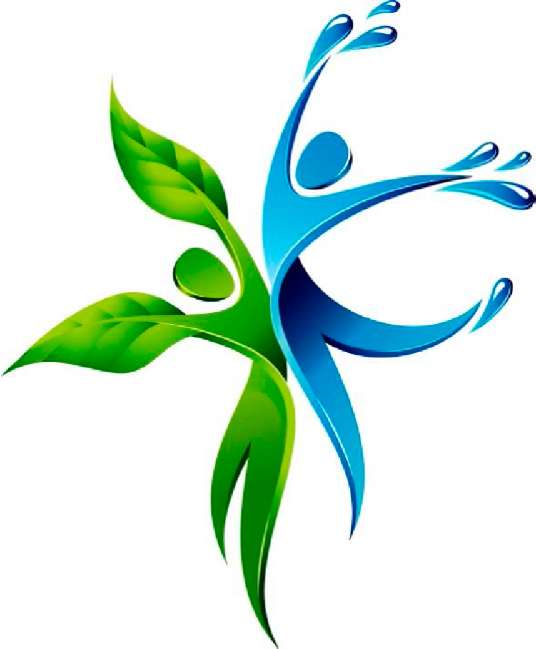 Международный фестиваль-конкурс«Экологический фольклор»МБОУ «Средняя общеобразовательная школа №40» г. Ангарскапод патронажем и в сотрудничествеОГАОУ ДПО ИРО «Институт развития образования Иркутской области», приглашает к участию в Международном фестивале-конкурсе«ЭКОЛОГИЧЕСКИЙ ФОЛЬКЛОР - 2019».Положение Международного фестиваля-конкурса «Экологический фольклор - 2019»Общие положения.Международный конкурс «Экологический фольклор народов мира» проводится МБОУ «СОШ №40» совместно с ОГАОУ ДПО ИРО «Институт развития образования Иркутской области», Администрацией Ангарского городского округа, Управлением образования ААГО, МБУ ДПО «Центр обеспечения развития образования».Цель фестиваля-конкурса. Развитие экопросвещения, как важного образовательного и воспитательного ресурса развития детства и юношества.Задачи:совершенствовать экологическое образование в ОУ;формировать экологическую культуру всех субъектов образовательного процесса;формировать толерантное отношение к культурам народов мира;способствовать активизации детского творчества;побуждать к ответственному отношению и практическим действиям по охране природы посредством фольклорной культуры народов мира;развивать экосоциокультурные связи.Место и сроки проведения.Фестиваль-конкурс проводится для общеобразовательных и дошкольных учреждений, учреждений дополнительного образования в МБОУ «СОШ №40». Сроки проведения: 29-30 ноября 2019 г.Участники фестиваля-конкурса.В международном фестивале-конкурсе принимают участие педагоги, родители и обучающиеся в следующих возрастных категориях:Конкурсная программа фестиваля-конкурса:Художественное чтение произведений УНТ.Вид деятельности: чтение произведений устного народного   творчества.Критерии оценивания: выразительность, эмоциональность, артистичность, знание текста, экологический компонентТребования к выступлениям: выступление не более 5 минут, национальный компонент (элементы костюма и т.п.).Музыкальное творчество.Вид деятельности: исполнение песен и танцев различных народов, раскрывающие отношение к окружающему миру.Критерии оценивания: артистичность, соответствие теме, наличие национальных элементов в костюмах.Требования к выступлениям:     экологическая составляющая в творческих выступлениях; выступление не более 7 минут; артистичность, выразительность, оригинальность номера; национальный компонент (элементы костюма и т.п.).Театрализация.Вид деятельности: представление произведений устного творчества народов мира по предполагаемым тематическим направлениям - «Пейзажные зарисовки», «Человек – часть природы», «Жители Земли».Критерии оценивания: артистичность, соответствие теме, наличие национальных элементов в декорациях и костюмах.Требования к выступлениям: соответствие репертуара возрастным особенностям исполнителей; творческая индивидуальность; артистичность;своеобразие и оригинальность сюжета; время театрализованного выступления не более 10 минут.«Этнокостюм»Вид деятельности: представление моделей национального костюма.Критерии оценивания: оригинальность представления костюма, соответствие теме, эстетичность.Требования к выступлениям, творческим работам: описание экологической составляющей костюма до пяти предложений; отражение природы (растительные орнаменты, животные и т. д.) в национальном костюме; оригинальность; изделия должны быть выполнены только руками детей с учётом возраста.Текст экологической составляющей костюма присылать отдельным документом в формате Microsoft Word вместе с заявкой.Представление устного народного творчества народов мира на иностранном языке.Вид деятельности: представление произведений устного творчества различных народов в форме театрализации (не менее 3-х участников).Критерии оценивания: артистичность, соответствие теме, наличие национальных элементов в костюмах, языковые навыки.Требования к выступлениям, творческим работам: описание экологической составляющей костюма до пяти предложений; отражение природы (растительные орнаменты, животные и т. д.) в национальном костюме; оригинальность; изделия должны быть выполнены только руками детей с учётом возраста.Конкурс рисунков по теме «Земля наш общий дом».Критерии оценивания: отражение в наглядном виде всех сторон национальной жизни, окружающей природы, привлечение внимания к возрождению и развитию, исторического и культурного наследия в рамках единого пространства.Требования к творческим работам: формат jpeg; по электронной почте прилагать цифровой оригинал фотографии (не менее 5 мегапикселей, разрешение фотографии мин. 2500х1900 точек); допускаются только авторские работы; не допускаются к участию в конкурсе и не рассматриваются анонимные работы; к конкурсу допускается одна работа от участника; оформление паспарту: название творческой работы; размер 10*4 см, фамилия и имя автора, возраст, ОУ, ФИО руководителя (паспорту прикреплять на скрепку, НЕ ПРИКЛЕИВАТЬ!).Конкурс декоративно-прикладного творчества.Критерии оценивания: - соответствие работы тематике конкурса; - соответствие работы номинации конкурса; - творческий подход в выполнении работ;- сложность работы; - оригинальность; - исполнительское мастерство.Требования к творческим работам:- представляемая работа может иметь одного автора или нескольких авторов (соавторство);- каждая работа должна быть снабжена этикеткой-описью (приложение 1), на которой необходимо указать:- наименование образовательного учреждения;- фамилию, имя автора;- возраст;- класс;- название работы;- номинацию;- фамилию И.О. руководителя (полностью);- контактные данные руководителя или автора работы.Работы принимаются до 22 ноября включительно.Методические разработки.Критерии оценивания: соответствие теме.Требования к творческим работам: объём работы не более 5 листов А4; интервал 1,5; шрифт 12, Times New Roman; актуальность; научность; доступность; воспитательный аспект; фотоотчёт о проведённом мероприятии (без него работа приниматься не будет).Работы принимаются до 22  ноября включительно.Конкурс технологических карт уроков ОРКСЭ и ОДНКНР.Критерии оценивания: этноэкологическая составляющая в уроке.Технологическая карта: приложение 2.Приложения: фото, видео, дидактические материалы.Конкурс проектов школьников по этноэкологии (см. приложение 3). Критерии оценивания: соответствие теме.Требования к творческим работам: объём работы не более 15 листов А4; интервал 1,5; шрифт 12, Times New Roman.Работы принимаются до 22  ноября включительно.Определение результатов.При оценке выступлений учитывается:экологическая составляющая;выразительность;оригинальность;использование народных мотивов в оформлении; Итоги проводятся по всем возрастным группам. Финансирование.Проезд, питание участников и сопровождающих - за счёт командирующей организации.Оргвзнос составляет 300 рублей с каждого участника, творческой группы (команда ансамбля, театральной студии - диплом и сертификат выдаётся один на всех участников; материалы заочных конкурсов войдут в электронный сборник.Заявки принимаются по форме.Форма заявки размещена на школьном сайте учреждения  http://sn40.ru на главной странице. Заявки принимаются до 22 ноября 2019 г. Порядок приёма работ.Работы на конкурсы «Конкурс рисунков по теме «Земля наш общий дом», «Конкурс декоративно-прикладного творчества» принимаются в школе (корпус 2 - 9 мкр. д.35)Работы на конкурсы «Методические разработки», «Конкурс технологических карт уроков ОРКСЭ и ОДНКНР», «Конкурс проектов школьников по этноэкологии» принимаются на e-mail куратора. Адрес МБОУ «СОШ№40»: 665829, г. Ангарск, 10 мкр, дом 64. МБОУ «СОШ №40». Оргкомитет конкурса «Экологический фольклор». Оргкомитет и жюри.Общее руководство фестивалем-конкурсом осуществляется оргкомитетом, в состав которого входят: научный руководитель Игольницына Л.М., д.б.н., профессор ОГАОУ ДПО ИРО; Шестакова Н.Е., руководитель Центра социализации, воспитания и инклюзивного образования ОГАОУ ДПО ИРО; Булгакова М.Г., заведующая сектором воспитания ОГАОУ ДПО ИРО; Чепрасова Н.Е., старший методист сектора  воспитания ОГАОУ ДПО ИРО; представители Управления образования и Администрации Ангарского городского округа, педагоги МБОУ «СОШ №40.Оргкомитет имеет право в пределах своей компетенции:согласовывать формы и порядок проведения фестиваля-конкурса;формировать жюри;осуществлять непосредственное руководство подготовкой и проведением фестиваля-конкурса;анализировать и обобщать итоги фестиваля-конкурса;вносить изменения о времени и месте проведения конкурсной программы (будет сообщено дополнительно).Состав жюри: представители ОГАОУ ДПО ИРО Иркутской области, администрации ААГО; методисты МБОУ ДПОС ЦОРО; научные сотрудники НИИ медицины труда и экологии человека; педагоги дополнительного образования.Жюри конкурсов решает следующие вопросы:определения критериев оценки конкурсов;анализа и оценки деятельности участников;подведение итогов фестиваля-конкурса и награждение победителей. Победители конкурсов оцениваются тремя призовыми местами и награждаются дипломами и подарками.Дипломы и сертификаты участников заочных конкурсов высылаются только по e-mail.Подведение итогов очных конкурсов будет проходить в день проведения; заочных до 2 декабря. Информацию о фестивале можно найти на сайте «Экологический фольклор народов мира»: https://sites.google.com/site/ekofolksoch40/ Приложение 1Этикетка – 6*10 см.(ОБРАЗЕЦ)Приложение 2Технологическая карта урокаУчебный предмет: ОРКСЭМодуль:Класс: Школа: Учитель: Приложение 3Положение конкурса проектов школьников по этноэкологииОбщие положенияКонкурс проводится в рамках практической конференции в МБОУ «СОШ № 40». Положение определяет порядок проведения практической конференции, формирование экспертного жюри, критерии оценки творческих работ. Для участия в конференции приглашаются учащиеся 1 - 11 классовЦели конференции:Организация единого образовательного пространства для поддержки одаренных учащихся начального и среднего образования.Совершенствование исследовательской работы в образовательных организацияхПривлечение учащихся общеобразовательных учреждений к  изучению этноэкологии.Стимулирование интереса учащихся младших и средних классов к исследовательской деятельности.Предлагаемые тематические направления:1. «Байкаловедение»;2. «Фольклор»;3. «Заповедный край»;4. «Археология».Порядок проведения конференцииАвторство работы может быть индивидуальным или коллективным (но не более 2 человек). Руководителем является педагог, под руководством которого выполнена работа.К рассмотрению не принимаются: реферативные и описательные работы, а также работы, выставленные полностью или частично в сети Интернет или представленные ранее   другими авторами (оригинальность текста не менее 70 %)Требования к оформлению: текстовый редактор Microsoft Word;шрифт Times New Roman;размер шрифта 14;межстрочный интервал 1,5;все материалы должны быть помещены в одну электронную папку с ФИО автора и название работы; все содержащиеся файлы и папки также должны быть подписаны с указанием элемента работы;приветствуется наличие электронной презентации на основе представленной работы;обязательное использование ссылок на использованные источники и литературу; список использованных источников оформляется в соответствии с библиографическими требованиями;объём работы не должен превышать 15 страниц текста;конкурсные работы обратно не возвращаются и не рецензируются.Критерии оценивания творческих работ:соответствие требованиям конкурса;обоснования цели и задач исследования, соответствие заявленной теме;новизна и актуальность проводимой работы, её результатов и планов на ближайшую перспективу, полнота изложения методики, чёткость и наглядность представленных результатов  исследования, соответствие качества и объёма представленного материала целям и задачам исследований;наличие практических рекомендаций, глубина проработки проблемы;качество оформления работы, наличие и качество наглядного материала, возможность его использования в других регионах;защита проекта (уровень компетентности в предметной области проводимого исследования; понимание и умение объяснить сущность применяемого метода);авторская оценка результатов исследования, творческий подход при анализе результатов; формулировка заключения и выводов, соответствие их целям и задачам исследования.Приложение №4Координатор фестиваля-конкурса: руководитель проекта, зам. директора по УВР МБОУ «СОШ №40» Буржатова Ирина Цыреновна, 8(3955)55-53-14, е-mail: anverac@mail.ru.Открытие фестиваля-конкурса состоится 29 ноября в 13 часов в актовом залеМБОУ «СОШ №40» (10 мкр., дом 64).По всем вопросам обращаться к кураторам по e-mail.Художественное чтение произведений УНТ.От ОУ не более одного участника в каждой возрастной группе.Куратор: Михайлова Ольга Викторовна, Дубина А.П. (e-mail: olia.mikhaj@yandex.ru).Место проведения: школа 40 - здание начальной школы –  корпус №2 (бывшая школа №35).Сроки проведения: 29.11.19 в 13.00. Регистрация участников в 12:30.Конкурс музыкального творчества (песни и танцы по теме фестиваля-конкурса). От ОУ не более двух номеров.Куратор: Окунева Лилия Васильевна (e-mail: ya.okunev2013@yandex.ru).Место проведения: актовый зал школы №40 –  корпус №3.Сроки проведения: 29.11.19  в 10:00 - 1 группа, в 14:00 - 2 группа.Театрализованные представления. Куратор: Кашлакова Евгения Александровна (e-mail:  weca@bk.ru) Место проведения: актовый зал школы № 5, по адресу 8 микрорайон, д. 21Сроки проведения: 29.11.19  в 10:00 - 1 группа, в 13:00 - 2 группа.         «Этнокостюм».Куратор: Меркулова Елена Александровна (e-mail: merkulova1982@mail.ru).Сроки проведения: 30.11.19 в 10:00.Место проведения: актовый зал школы № 40 – корпус №3 (10 мкр., д.64).        Конкурс представления УНТ народов мира на иностранном языке.Куратор: Некрасова Наталья Анатольевна (e-mail: ecofol.natasha@yandex.ru).Сроки проведения: 30.11.19 в 12:00.Место проведения: актовый зал школы №40 – корпус №3 (10 мкр., д.64).Конкурс рисунков.Куратор: Гоманкова Оксана Владимировна, Сексенбаев М.Е. (e-mail: oks.gomankova69@yandex.ru .Сроки проведения: 23.11.19 – 29.11.19. Место проведения: Музей Победы г. Ангарска.Конкурс декоративно-прикладного творчества.Куратор: Богданова Екатерина Николаевна, Долгова Е.С. (e-mail: borisovaen@inbox.ru).Сроки проведения: 23.11.19 – 29.11.19. Место проведения: Музей Победы г. АнгарскаЗаочный конкурс методических разработок классных часов, внеклассных мероприятий, проектов по этноэкологии.Куратор: Ляпина Светлана Валерьевна (e-mail: lisyonok_l@mail.ru).Конкурс технологических карт уроков ОРКСЭ и ОДНКНР.Куратор: Белова Ирина Борисовна (e-mail: belova1970@mail.ru, 8(3955)554098.Конкурс проектов школьников по этноэкологии.Куратор: Хамаганова Ольга Викторовна (e-mail: viktorovna.1975@mail.ru).Конкурсные мероприятия для дошкольников будут проходить 30 ноября (суббота) – место и время будет сообщено дополнительно (в зависимости от количества заявок).Куратор: Смищук Александра Вячеславовна (sad_soh40@mail.ru).СОГЛАСОВАНОНачальник Управления образования ААГО_____________________Л.И. ЛысакУТВЕРЖДАЮДиректор МБОУ «СОШ №40»___________________Л.М. Смольницкая 1 группа - 5-7 лет2 группа - 7-10 лет3 группа - 11-14 лет4 группа - 15-18 летМБОУ СОШ №ХХХИванов Иван, 10 лет, 4 «Х» класс«ХХХХХХХХ ХХХ»номинация – «Декоративно-прикладное творчество»рук. – Петрова Мария Петровнател. 8 – ХХХ-ХХХ-ХХ-ХХТема урокаТип урокаТехнология Метод обученияФормы организации учебной деятельностиЦель урокаФормированиеЗадачи урокаЗадачи урокаобучающаяСформироватьразвивающаяРазвиватьвоспитательнаяВоспитыватьПланируемые результат обученияПланируемые результат обученияличностныеметапредметныепредметныеНеобходимое оборудование:Используемая литература:Ссылки на интерактивный ресурс:СтруктураурокаДеятельность учителяДеятельность обучающегосяУУД